TRƯỜNG THCS LÁNG HẠBÀI TẬP MÔN TOÁN 8TUẦN TỪ 17/2 – 23/2Bài 1. Giải các phương trình sau:Bài 2. Giải các phương trình sau:Bài 3. Giải các phương trình sau:Bài 4. Cho ABC vuông tại A, ( AB < AC), trung tuyến AM. Gọi P,Q thứ tự là trung điểm AB và AC. Lấy E đối xứng Q qua M, lấy F đối xứng M qua P.Bài 2:Bài 3:Bài 4: - Sử dụng tính chất đường trung tuyến ứng với cạnh huyền trong tam giác vuông ABC chứng minh M là trung điểm của BC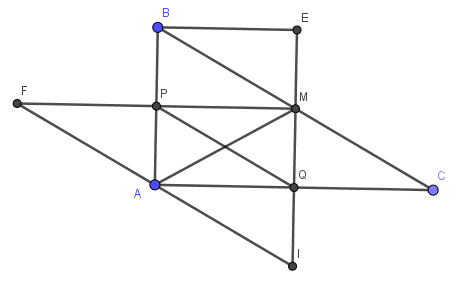 MQ là MP là hai đường trung bình trong tam giác ABC (Định nghĩa đường TB) từ đó chỉ ra MQ // AB; QE = ABTứ giác ABEQ là hình chữ nhật do là hình bình hành (AB // QE; AB = QE) và có góc BAQ vuông. Do MQ // BP và MQ = BP nên MBPQ là hình bình hành.Tứ giác AFBM có 2 đường chéo AB và MF cắt nhau và vuông góc tại trung điểm P của mỗi đường nên AFBM là hình thoi.Chứng minh:AI // MCAF // BMTheo tiên đề Ơ clit có 3 điểm A, F, I thẳng hàng.Để APMQ là hình vuông thì tam giác ABC cần phải vuông cân tại A.Khi đó AFBM là hình vuông.Bài 5: Sử dụng Định lý Talet:Bài 6: Theo định lý Ta lét ta có:Áp dụng định lý PytagoC/m: ABEQ là hình chữ nhậtC/m: MBPQ là hình bình hànhC/m: MBPQ là hình bình hànhC/m: MBPQ là hình bình hànhC/m: AFBM là hình thoiLấy I đối xứng M qua Q. C/m: F, A, I thẳng hàngLấy I đối xứng M qua Q. C/m: F, A, I thẳng hàngLấy I đối xứng M qua Q. C/m: F, A, I thẳng hàngABC cần thêm điều kiện gì để tứ giác APMQ là hình vuông? Khi đó tứ giác AFBM là hình gì? Vì sao?ABC cần thêm điều kiện gì để tứ giác APMQ là hình vuông? Khi đó tứ giác AFBM là hình gì? Vì sao?ABC cần thêm điều kiện gì để tứ giác APMQ là hình vuông? Khi đó tứ giác AFBM là hình gì? Vì sao?ABC cần thêm điều kiện gì để tứ giác APMQ là hình vuông? Khi đó tứ giác AFBM là hình gì? Vì sao?Bài 5. Cho hình vẽ 1, viết MN // BC, AB = 25cm, BC = 45cm, AM = 16cm, AN = 10cm. Tính độ dài x, y của các đoạn thẳng MN, ACBài 5. Cho hình vẽ 1, viết MN // BC, AB = 25cm, BC = 45cm, AM = 16cm, AN = 10cm. Tính độ dài x, y của các đoạn thẳng MN, ACBài 5. Cho hình vẽ 1, viết MN // BC, AB = 25cm, BC = 45cm, AM = 16cm, AN = 10cm. Tính độ dài x, y của các đoạn thẳng MN, AC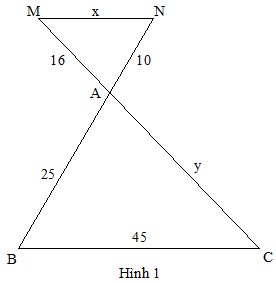 Bài 6. Cho hình vẽ 2, biết tam giác ABC vuông tại A, MN // BC, AB = 24cm, AM = 16cm, AN = 12cm. Tính độ dài x, y của các đoạn thẳng NC và BC.- Hết -ĐÁP ÁNBài 1:Bài 6. Cho hình vẽ 2, biết tam giác ABC vuông tại A, MN // BC, AB = 24cm, AM = 16cm, AN = 12cm. Tính độ dài x, y của các đoạn thẳng NC và BC.- Hết -ĐÁP ÁNBài 1: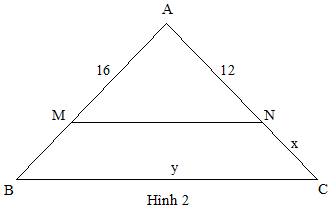 